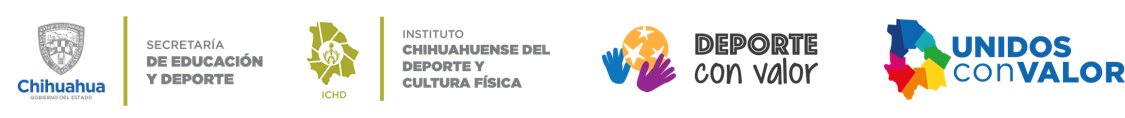 CARTA DE ACREDITACIÓNPor la presente, el Gimnasio ___________________________________________ autoriza a la persona ___________________________________________ con identificación  ____________a pertenecer a la competencia “ICHD contra el COVID 19” que organiza el Instituto Chihuahuense del Deporte y Cultura Física, pudiendo cumplir cada integrante de la competencia con entrenamientos en línea del 26 al 30 de junio. En ______________________, a _____, de _________ de 2020 Firma (nombre) __________________________________________________________________(cargo) __________________________________________________________________